Today’s ServiceJan 10, 2021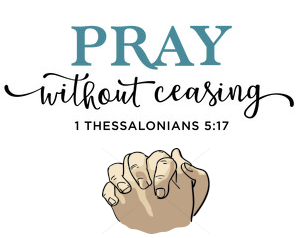 Call to Worship                                                                                                                                                                                       Hymn Announcements Prayer RequestsMusicSermonFrom the PastorThe Greek words translated “fellowship” in the New Testament mean essentially a partnership to the mutual benefit of those involved. Christian fellowship, then, is the mutually beneficial relationship between Christians who can’t have the identical relationship with those outside of the faith.  The mystery and privilege that is Christian fellowship is that it exists because God has enabled it by His grace (John 17:23).  Our hearts and minds are “other-worldly” because we follow Jesus Christ, who said that His kingdom is not of this world (John 18:36).  The importance of true Christian fellowship is that it reinforces these things in our hearts and minds, focusing us, together, on Christ and the advancement of His Kingdom.  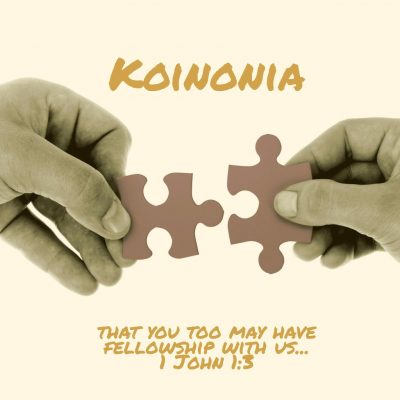 Pastor Tony               Church Information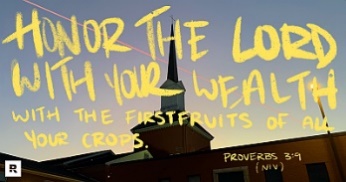        Last Week’s giving:          $1,550 + Online: $0 = $1,550EldersTony Raker (Pastor)..……………….  pastor@graceevfreechurchva.orgDelmas (Moe) Ritenour….…………………………..  moemar@shentel.net Finance:   Linda Fraley ………………………………..  lindaf12@shentel.net IT & Media:  Rob Moses & Scott TuckerBulletin: Rob Moses ……………….  admin@graceevfreechurchva.org Breakfast: Tammy Copeland ……….…tammyscopeland@gmail.com 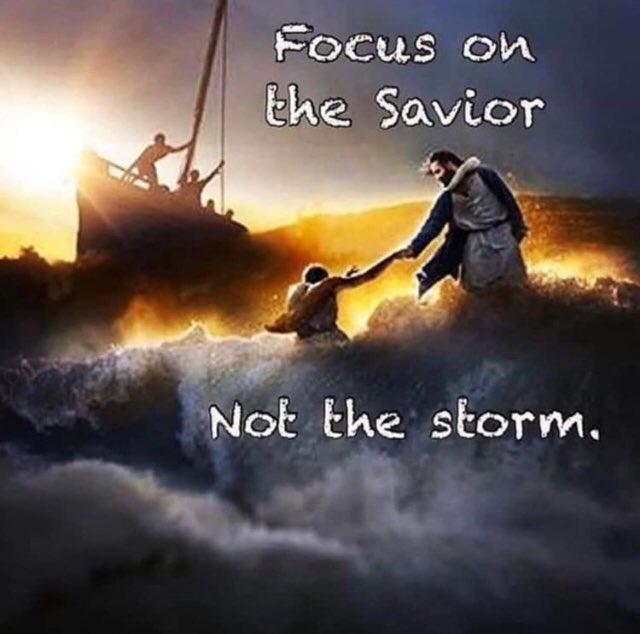 718 E Queen Street, Strasburg, VA 22657,     540-465-4744 msg ph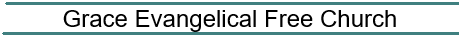   https://graceevfreechurchva.orgNotes: 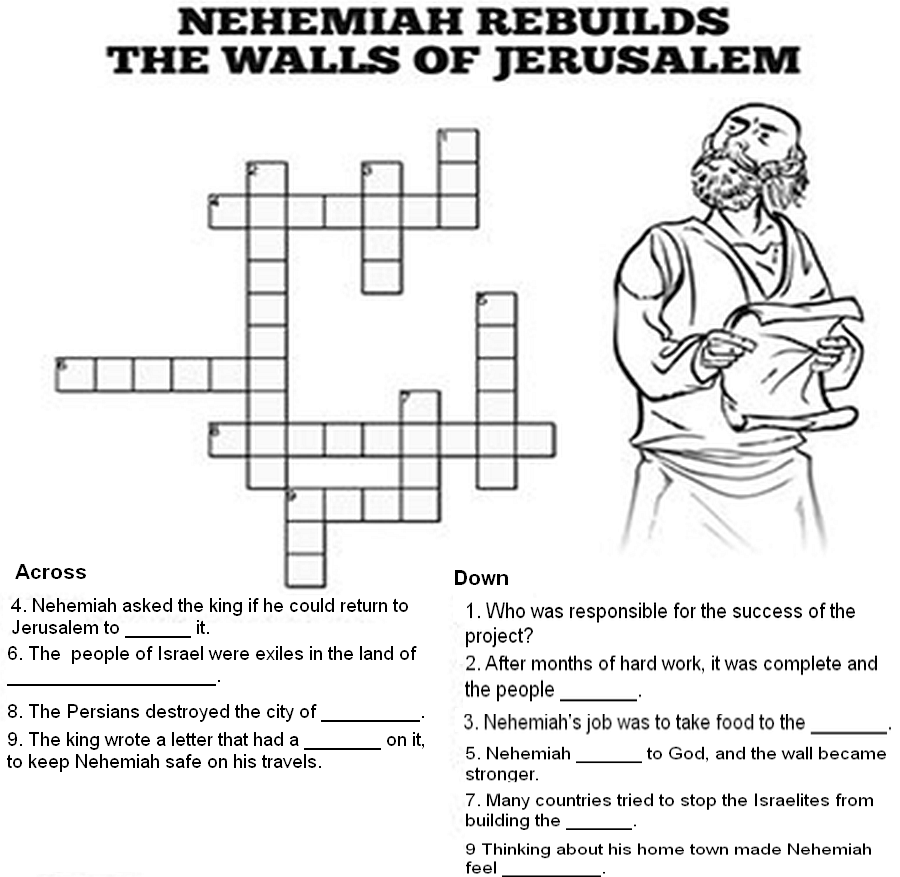 